Отчет о проведении мероприятия муниципальной образовательной сети по сопровождению одаренных детей в МАОУ СОШ№14 имени А.Ф. Лебедева г.Томска13 апреля 2019г. в МАОУ СОШ №14 имени А.Ф. Лебедева города Томска прошла военно-спортивная игра «Равнение на Подвиг» в соответствии с графиком проведения мероприятий в рамках муниципальной образовательной сети:В состоявшихся мероприятиях, приняли участие 63 обучающихся из следующих общеобразовательных учреждений: МАОУ Мариинская средняя общеобразовательная школа №3 г. Томска, МАОУ СОШ № 19 г. Томска, МАОУ СОШ № 54 г. Томска, МАОУ гимназия № 55 имени Е.Г. Вёрсткиной г. Томска, МАОУ СОШ № 4 имени И.С. Черных г. Томска, МАОУ СОШ № 44 г. Томска, МАОУ СОШ № 14 имени А.Ф. Лебедева г. Томска.Командная военно-спортивная игра состояла из нескольких станций:- Историческая викторина.- Огневая (Соревнования по пулевой стрельбе  из пневматического оружия).- Разборка и сборка автомата.- Спортивный калейдоскоп (выполнение спортивных силовых упражнений). - Оказание первой медицинской помощи.- Строевая подготовка.Каждая команда получила свои маршрутные листы, в которых после прохождения станции выставлялись баллы.Соревнования по пулевой стрельбе среди команд участников проводилась на станции «Огневая». От каждой команды в соревнованиях участвовало по 2 человека. Ребятам необходимо было произвести 2 пробных и 5 зачетных выстрелов в положении сидя.«Спортивный калейдоскоп» состоял из силовых состязаний: отжимание, прыжки в длину, подтягивание.Оказание первой медицинской помощи включало в себя теоретические и практические задания. По теоретическим вопросам командам необходимо было правильно ответить на такие вопросы как: Чем опасны клещи; как удалить клеща с поверхности тела; что необходимо предпринять при химическом ожоге глаза; инсульт, первые признаки, оказание первой помощи и т.д. В практической части участникам давалось задание с определенной ситуацией. Команда должна была представить правильный и последовательный алгоритм действий для оказания первой помощи пострадавшему.В завершении спортивно-военной игры команды – участники должны были продемонстрировать умения по строевой подготовке. На данной станции оценивались такие показатели как: единая форма одежды, четкость подачи команд, слаженность строя при движении команды, дисциплина команды во время проведения конкурса, качество исполнения строевой песни.Во время игры команды-участники показали своё умение применять на практике полученные знания, умение высказывать своё мнение, слушать чужое, умение быстро и продуктивно работать в команде, анализировать и принимать решения.В роли ведущих и жюри игры выступили студенты Томского государственного педагогического университета и учителя истории и обществознания МАОУ СОШ № 14 имени А.Ф. Лебедева г. Томска.Команды, занявшие призовые места были награждены дипломами победителей и призеров. Все участники игры получили сертификаты. По итогам игры места распределились следующим образом: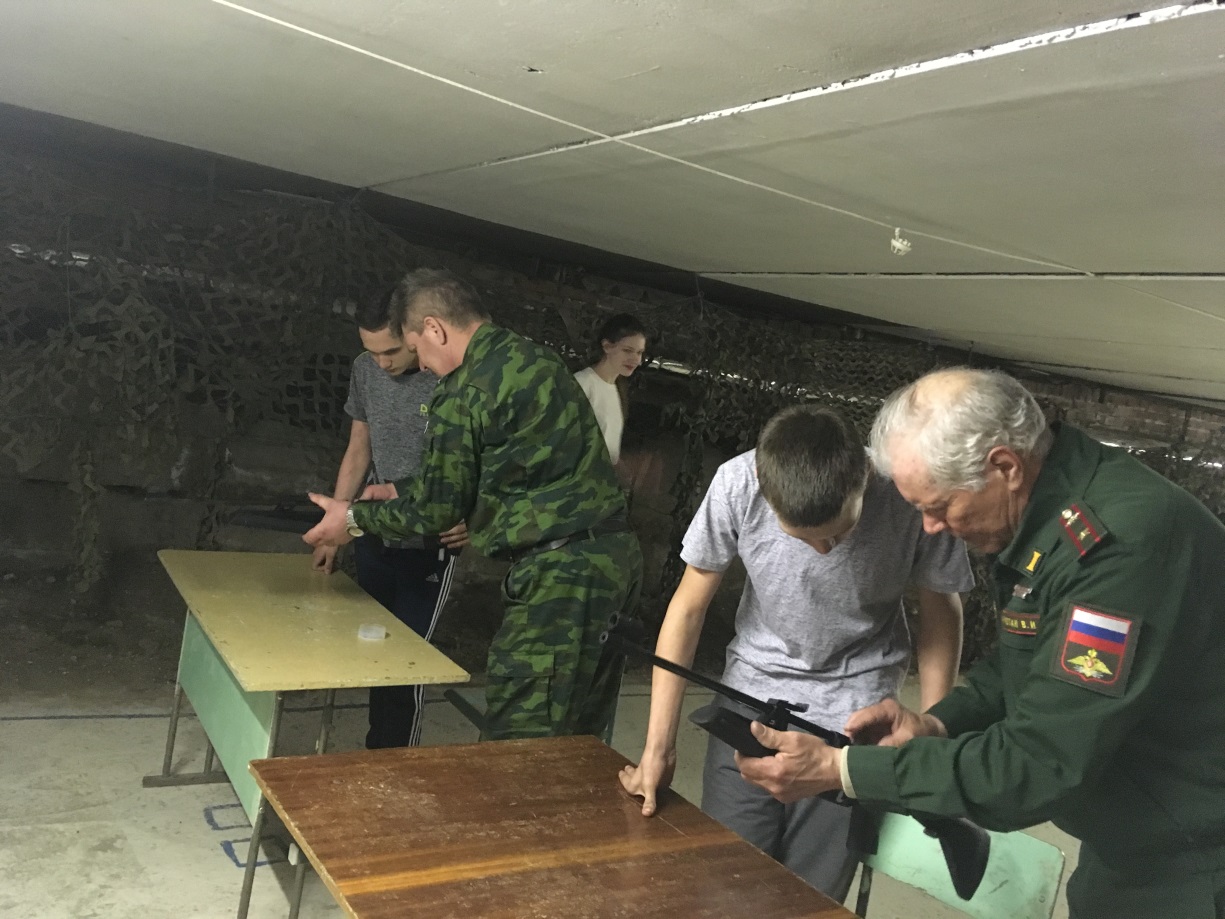 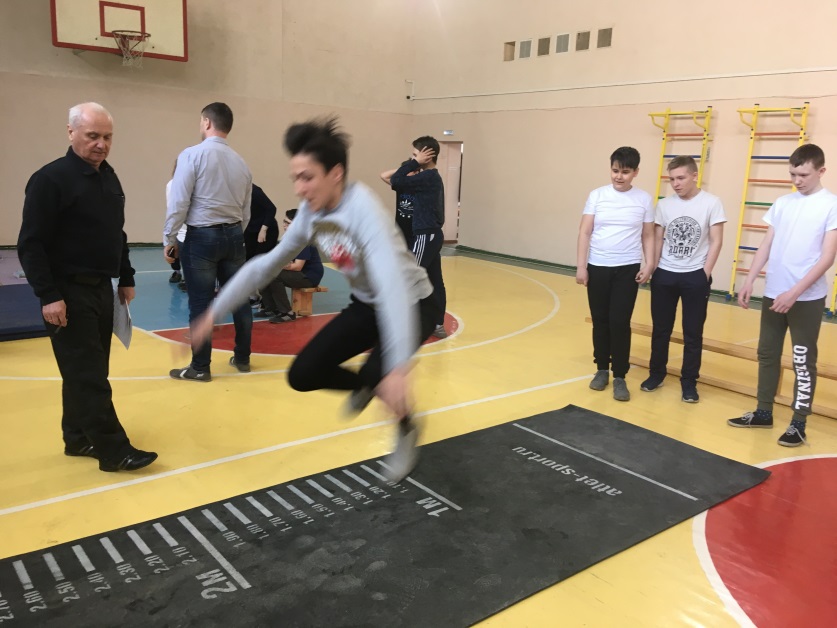 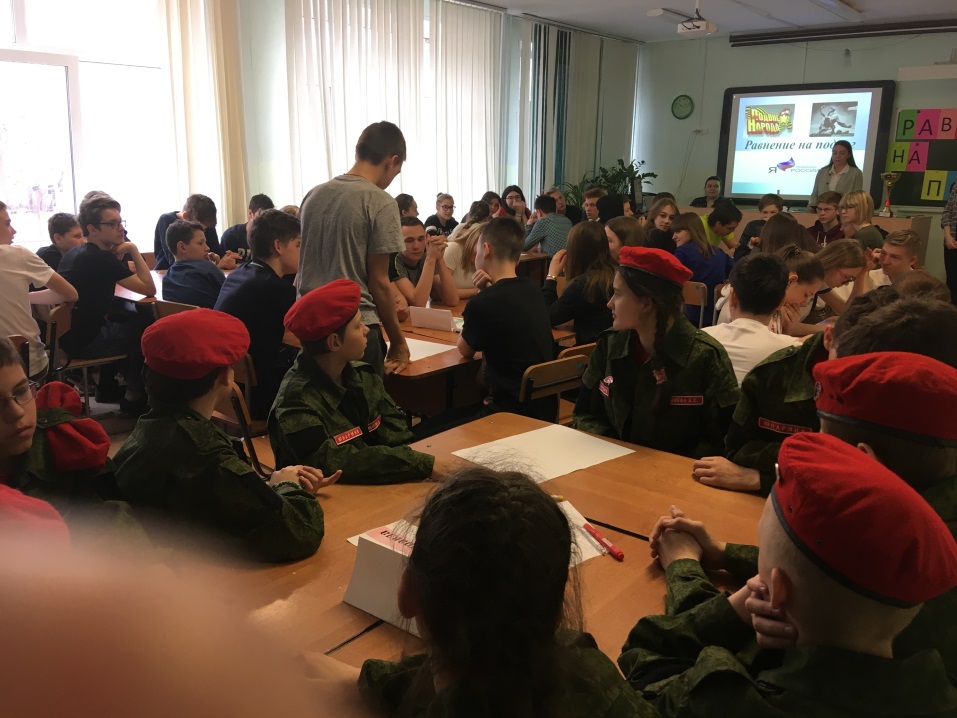 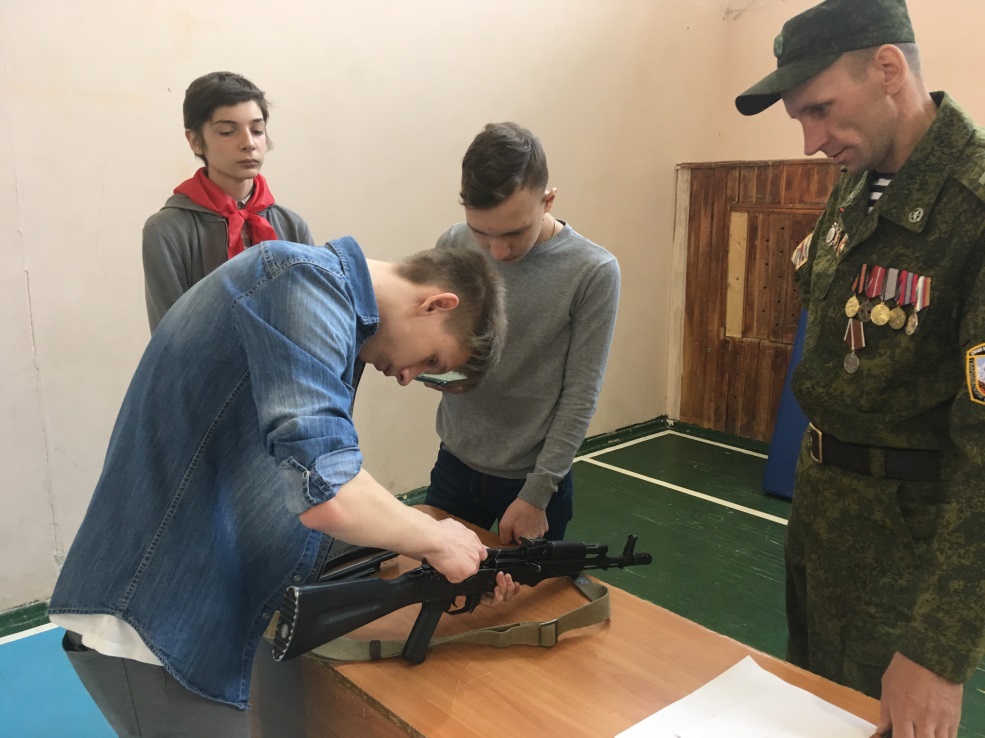 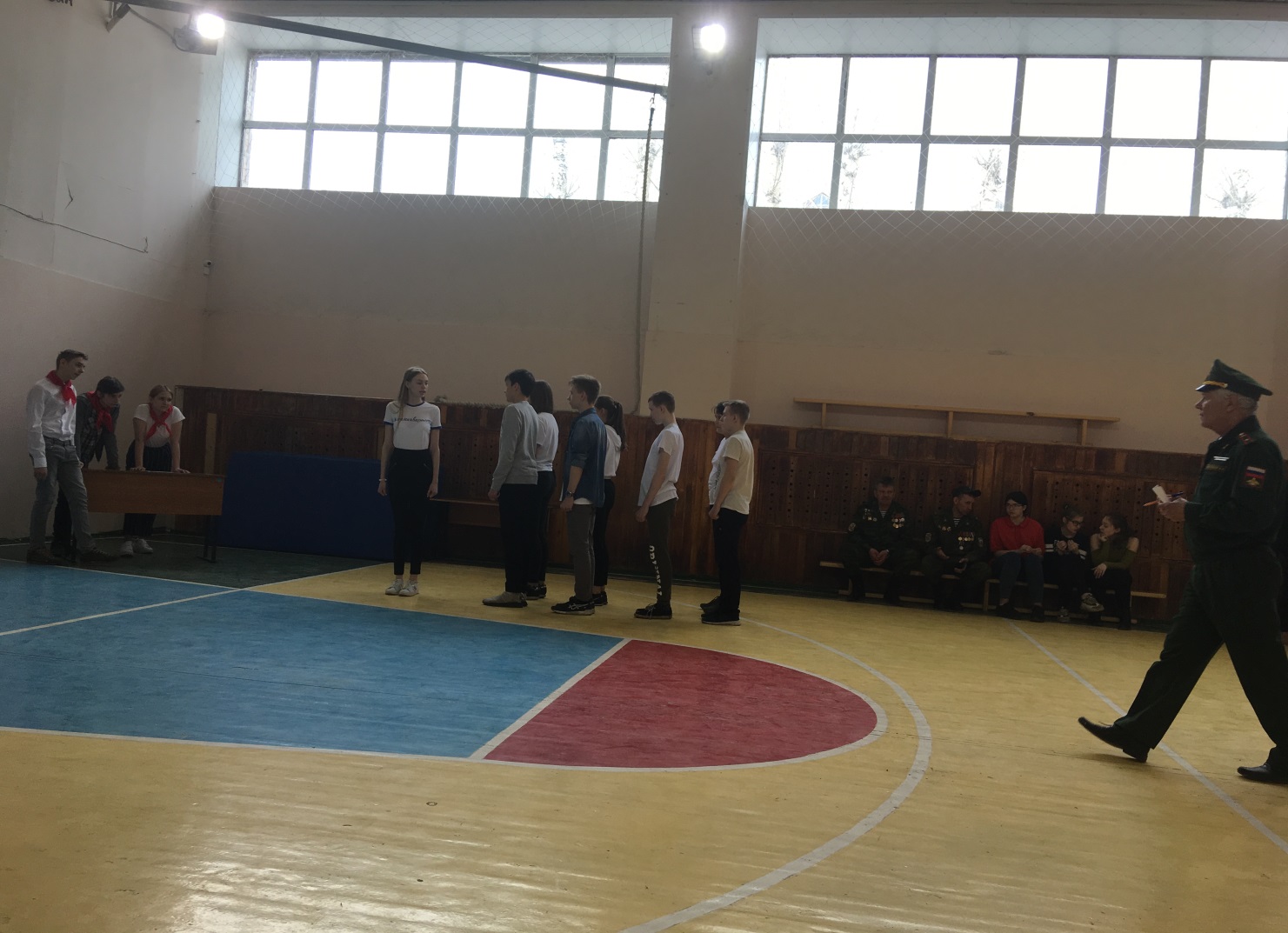 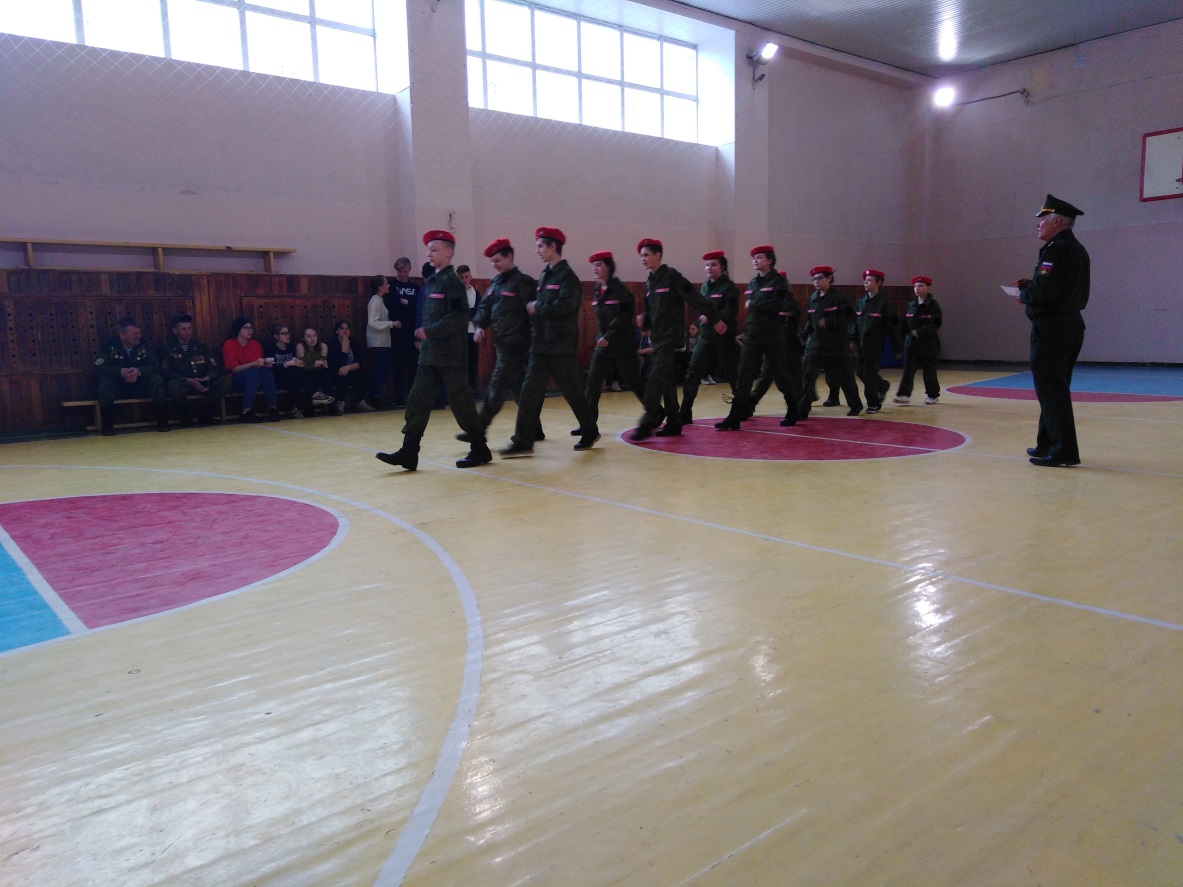 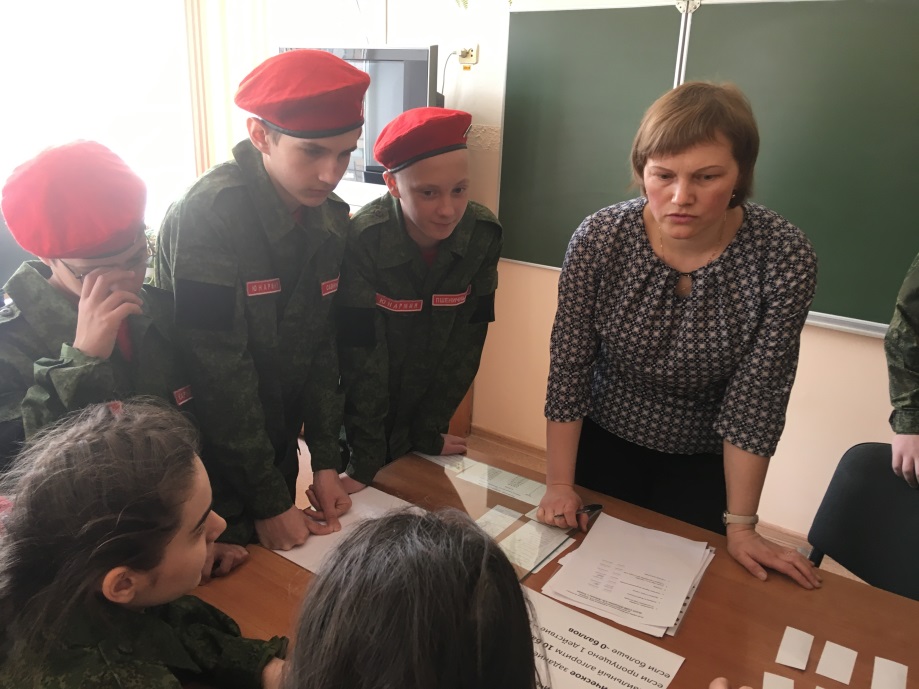 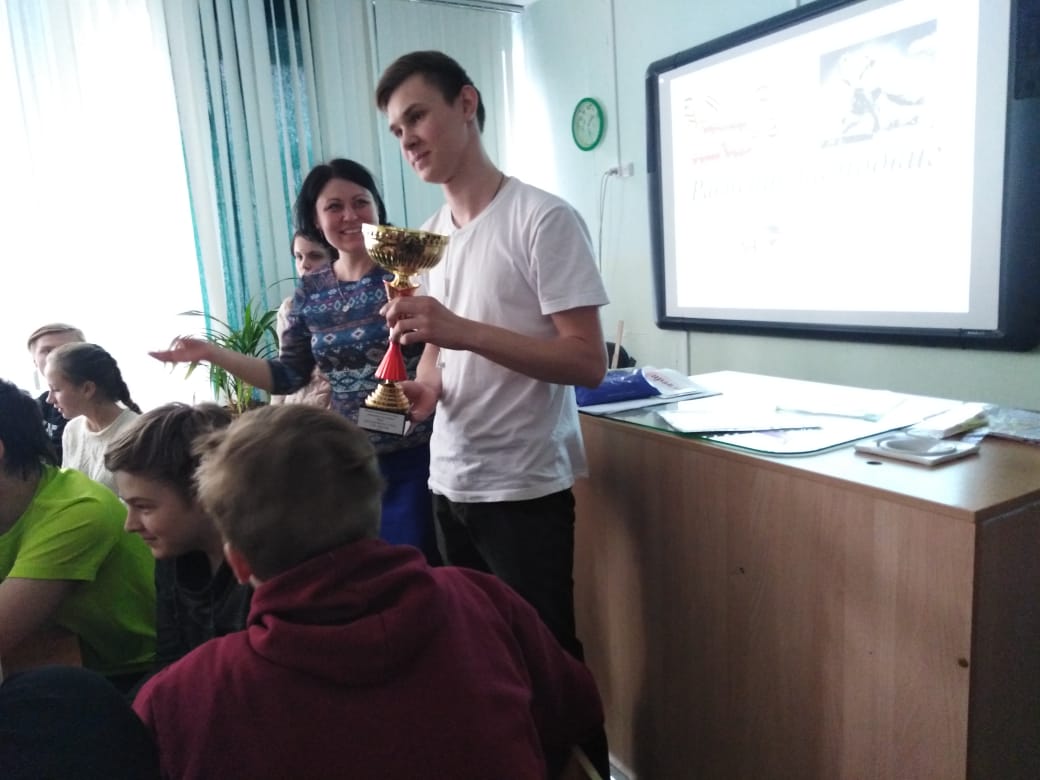 Подводя итог проведенным в МАОУ СОШ № 14 имени А.Ф. Лебедева г. Томска муниципальным мероприятиям, хотелось бы отметить, что ежегодно в игре «Равнение на Подвиг» принимают участие новые школы. Качество подготовки команд-участников возрастает: дети подготовлены как теоретически, так и практически. Особая благодарность Афганскому центру г. Томска, студентам ТГПУ и школьному отряду волонтеров «БЭМС» за оказанную помощь в проведении мероприятии.Г.А. Носкова, зам. директора по ВРКраткое наименование ООУНазвание сетевого мероприятияКоличество участниковКоличество участниковИз каких ООУ приняли участиеПартнёры, участвующие в  организации и проведении мероприятияФИО, должность работников организовывавших и проводивших мероприятиеКраткое наименование ООУНазвание сетевого мероприятияучениковучителейМАОУ СОШ№14 имени А.Ф. Лебедева г.Томскасетевая  военно-спортивная игра «Равнение на Подвиг»639СОШ №№ 3, 4, 14, 44, 19, 54, гимназии №55. ТГПУМАУ ИМЦ«Юнармия»Афганский центрНоскова Г.А., зам. директора по ВР,Кожухарь Э.В., руководитель ЦГООбразовательное учреждениеМестоМАОУ СОШ № 44 г. ТомскаIМАОУ СОШ № 19 г. ТомскаIIМАОУ СОШ № 4 имени И.С. Черных г. ТомскаIIIМАОУ СОШ № 54 г. ТомскаIVМАОУ СОШ № 14 имени А.Ф. Лебедева г. ТомскаVМАОУ гимназия № 55 имени Е.Г. Вёрсткиной г. ТомскаVIМАОУ Мариинская средняя общеобразовательная школа №3 г. ТомскаVI